Future Business Leaders of America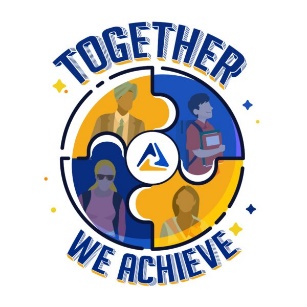 Connie Lindell, State Adviser•  3920 Sophora Street •Lawrence, KS  66049-7815•  (785) 760-1038  •  			 conniefbla@gmail.com November 20, 2023SUBJECT: 	2024-2025 KS-FBLA State Officer Application informationTo apply for a Kansas FBLA State Officer position, you must complete and EMAIL or mail the following items by of before December 15, 2023:1) letter of application (refer to the box below for address and how to ‘address’ the letter)2) resumé with objective line (limit to two pages)3) application form, that includes signatures from candidate, adviser, parent, administration4) picture of candidate in business attire. A ‘head & shoulders’ picture will work.**Parliamentarian candidates only need to complete the application formThe above items can be emailed, or mailed and must be postmarked by or before: Wednesday, December 15, 2023The Letter of Application must be addressed to:Current dateMs. Connie Lindell, State AdviserKansas FBLA3920 Sophora StreetLawrence, KS 66049-7815Dear Ms. LindellWhen applying for an office, a candidate (for ALL offices, even District VP) MUST have completed the ‘Contributor’ Level of the Business Achievement Awards (BAAs) before December 15. A candidate may want to check their calendar to see if you are available to attend the following (required) events in 2024-2025:State Officer Interview Saturday, January 6, 2024, Tonganoxie HS, Tonganoxie, KS * Required attendance for candidate & adviser! Depending on weather.2024 District Conference—required attendance, especially if you are a District VP candidate2024 State Leadership Conference April 3-5, Topeka *State Board meeting, April 26-27, 2024 Topeka *CTSO State Officer Training, June 3-4, 2024, location TBA *June 29-July 2, 2024—National Leadership Conference, Orlando, FL *Summer Leadership Seminar (SLS)—July 22 or 29, 2024 TBA *State Board Meeting, September 21, 2024, TBA -*NFLC, Conferences—Locations TBA November 8-9, 15-16, or 22-23, 2024State Officer Interview Saturday, January 4, 2025 (TBA) **required attendancePlease contact me:  conniefbla@gmail.com (785) 760-1038 (cell) if you have any questions.